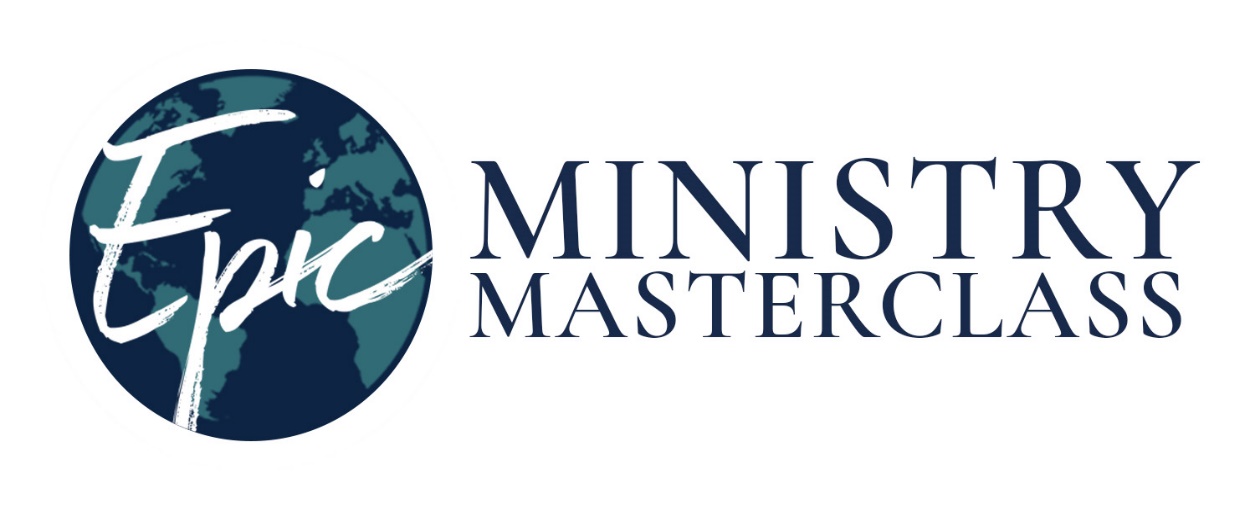 Preparation to Serve,               Preparation to LeadEpic Church International - 2707 Main Street - Sayreville, NJ 08872732-727-9500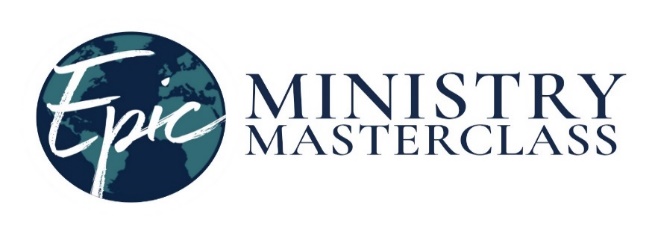 I.    IntroductionMinistry Masterclass is a Christ centered training program designed to equip current and emerging leaders with the knowledge and skills for excellence in their calling. Today’s spiritual leaders are expected to be visionaries, change agents, spiritual advisors, conflict managers, and strategic thinkers. To meet the growing demand for qualified and effective individuals, our students will be taught how to apply sound biblical principles in “hands-on” situations as they serve in churches, ministries, homes, and the workplace.II.	Training ObjectivesTo train students in the essential principles of Biblical Leadership with a focus on daily life application.To train and develop students’ skills in the areas of spiritual insight, strategic thinking, and innovative approaches to advance the Kingdom of God.To develop Christ-centered mindsets that honor and respect people and are sensitive to encroaching societal norms without creating an atmosphere of exclusivity. For those called to Ministry, training in the roles and responsibilities of a true disciple and Christian Minister.III.   Training FormatAdults learn differently from younger students, which is considered by our instructors. A combination of adult learning techniques and strategies are used, including interactive lectures, focus groups, and community outreaches, to enhance the learning experience.God’s people need leaders to influence culture and inspire true change in order to help reach the world for Christ. If you are up to the challenge of developing your God given gifts and talents to touch and transform lives, this program is for you.Students are expected to complete the program to receive their Certificate of Completion. Classes are two (2) hours per week with active participation in the learning process. Students may also be permitted, under certain circumstances, to take specific courses at the discretion of the Administration. In such cases no certificate would be issued.IV.	Leadership SupportLeadership coaching is an effective approach to developing leaders and helping people reach their full potential. Coaching is embraced by both business and spiritual leaders worldwide for its power to transform lives. Our effective leadership building approach combines the following services that can help to put students on the path to a successful ministry: Leadership education – sharing basic skills and knowledge One-on-one counseling – resolving specific issues and challenges in the short term Ministry coaching – encouraging behavior change to achieve positive and sustainable long-term outcomesV.    StaffOur experienced, anointed, and knowledgeable staff of instructors are committed to training and equipping leader to service in the body of Christ and the marketplace.VI.   AdmissionsParticipants must be actively serving in a leadership capacity or actively volunteer within their local congregation. Candidates will complete an application and submit a letter of recommendation from their church leadership.Each applicant is requested to submit proof of bible training or ministerial experience with their application – ACTS (Advanced Christian Training School) or comparable program.All new applications must be submitted, including recommendations and payment, at least ten (10) days before the start of each Trimester. VII.	 TuitionTuition is $160.00 per Trimester and is due before each of the three begin. We make every effort to ensure that our tuition expenses are reasonable and affordable in today’s marketplace.VIII. Registration and PaymentTo pay by Credit Card, fill out the appropriate pages and either mail it in or scan and email it to mpercy@epicchurchintl.org .To pay by check, place your check and completed forms in a sealed envelope marked MM Tuition and place the envelope in one of the locked "OFFERING BOXES" or mail it to the address below:ATTN:  MM AccountingEpic Church International2707 Main StreetSayreville, NJ 08872Total payment required with form to complete registration.Please do not hand your registration form to staff/faculty during service times.All registrations and payments to be submitted on or before the first day of class. VIII. ScheduleClasses are held from 7-9:00 pm on Wednesday evenings and run on a Trimester (12 weeks) basis from September to June. Students should be on time and present for live classes. Excessive absence can result in failure or the need to retake a course or Trimester. IX.   Staying ConnectedWithin one year of completing the entire program, students can retake classes at no cost for that class. Up to one year after completion of the program, students may make a private appointment with an MM Staff instructor for individualized and step by step guidance concerning their personal life and ministry.Epic Church International - 2707 Main Street - Sayreville, NJ 08872732-727-9500Year 1Trimester 1Each Trimester is 12 weeks long and includes 24 hours of instructional time and independent research and preparation time.Bible Study Helps	This segment is 1 week with 2 hours of instructional time and includes the review and use of various Bible Study Tools.Leadership 101: The Making of a Leader	This segment is 4 weeks long with 8 hours of instructional time and includes four main topics.The Nature of Leadership  Calling and Preparation of LeadersLeadership Practices and StylesBecoming a Transformational Servant Leader Developing Your Leadership CoreThis segment is 3 weeks long with 6 hours of instructional time and includes three main topics.The Spiritual Life of a Christian LeaderDisciplines of a Spiritual LeaderTests all Christian Leaders Will Face The Local Church This segment is 4 weeks long with 8 hours of instructional time and includes four main topics.Mission and Purpose of the ChurchChurch Leadership: The Five-fold Ministry GiftsChurch Leaders:  Bishops - Elders - DeaconsLocal Church Ministries Trimester 2Leadership 102: The Function of LeadershipThis segment is 3 weeks long with 6 hours of instructional time and includes three main topics.The Anointed Leader  Christ as Anointed LeaderThe Holy SpiritWhen Church Leaders Face Spiritual WarfareTeam BuildingThe Gifts and Ministries of the Holy SpiritThis segment is 3 weeks long with 6 hours of instructional time and includes three main topics.Deity and Person of the Holy SpiritFruit of the Spirit in the Life of a LeaderThe Gifts of the Holy Spirit and their OperationsServing in the local Church		This segment is 3 weeks long with 6 hours of instructional time and includes three main topics.The Motivational Gifts and their OperationsGod's Stewardship Plan for ManYour Gifts and Talents AssessmentUnderstanding Kingdom, Church, and BodyThis segment is 3 weeks long with 6 hours of instructional time and includes three main topics.Understanding the KingdomUnderstanding the ChurchUnderstanding the BodyTrimester 3History of the NT Church	This segment is 4 weeks long with 8 hours of instructional time covering four historical time periods.The Apostolic Church, 30-100 A.D. The Persecuted and Imperial Church, 100–476 A.D.The Medieval and Reformed Church, 476-1684 A.D.The Modern to the Present Time, 1684-2019Leadership 103: Pastoral Epistles Strategies for Church LeadersThis segment is 5 weeks long with 10 hours of instructional time and includes four main topics from 3 Epistles.Instructions for Leadership (1Timothy, Chapters 1-3)Advice about Ministry (1Timothy, Chapters 4- 6)Persevere in Difficult Times (2 Timothy, Chapters 1-2)An Approved Workman (2 Timothy, Chapters 3-4)Qualification for Congregational Leaders (Titus 1-3)Biblical Typology		  		This segment is 3weeks long with 6 hours of instructional time and includes three main sections.Biblical Typology: IntroductionUnderstanding Biblical Types, Symbols and MetaphorsOld Testament Concealed/New Testament Revealed*Some additional courses/segments may be included in the form of Independent Study – videos, reading, research – to be completed in addition to classroom time.Year 2Trimester 1Each Trimester is 12 weeks long and includes 24 hours of instructional time and independent research and preparation time.The 21st Century Church	This segment is 5 weeks long with 10 hours of instructional time and includes three main topics.Cultivating a Positive Church Culture which includesMarks of a Healthy ChurchFirst Impressions and Front-Line MinistriesPromoting effective communication both in and outside the four wallsCommunity RelationsAccountability and expectationsAdapting to a Changing World which includesResponding to social upheaval, disasters, pandemic, etc.Flexible but not compromised; strong but not hardMarketing the Church using Social MediaCommunications, interactionsBeing the Church		 This segment is 4 weeks with 8 hours of instructional time and includes four main topics.Being the Church for All: Diversity and InclusionCultural, generational, economic, etc.Making sure everyone is welcomeTurning Attenders into Committed MembersThe importance of a Discipleship Track Volunteerism – creating avenues for involvementUnderstanding commitment to the local church – cost and benefitsChurch Non-Negotiables: Preaching, Children (incl. Baby Dedication), and WorshipSupport Ministries: Benevolence, Bereavement, etc.Support ministries vs. not support groupsMembership Services – what do you need to offer?Church Group Ministries 		   	This segment is 3 weeks long with 6 hours of instructional time and includes three main topics.Programs and Program development Need, execution, evaluation Fellowship Ministries TodayYouth and Young Adult Ministries Home Bible FellowshipsMen’s and Women’s Ministries Cultural fellowshipsDeveloping a Sense of CommunityTrimester 2Leadership 105: Preaching and Teaching to Change Lives This segment is 7 weeks long with 14 hours of instructional time and includes four main parts.	Introduction to Biblical Hermeneutics Homiletics: Relevant Preaching and TeachingDeveloping a Teaching or Preaching OutlineStudent Presentations/Evaluations2. The Life and Work of a Christian Minister 		This segment is 5 weeks long with 10 hours of instructional time and includes four main topics.Life and Responsibilities of the MinisterThe Minister's CredentialsMinisterial Code of EthicsPerforming Sacerdotal Duties Trimester 3Leadership 106: Leading an Managing Nonprofit Organizations and Churches 			This segment is 4 weeks long with 8 hours of instructional time and includes 3 main topics.Understanding Non-profit OrganizationsChurch Administration: Plans, Polices and ApproachesMotivations and EthicsThe Kingdom, the Church, and the Marketplace		This segment is 4 weeks long with 8 hours of instructional time and includes 3 main topics.Jesus and the Christian in the MarketplaceMarketplace and Para Church Ministries	How to Resolve and Prevent ConflictEvangelism: Equipping World-Changing Disciples				This segment is 3 weeks long with 6 hours of instructional time and includes 3 main topics.Developing Church Missional and Evangelism StrategiesRecruiting, Training and Equipping your TeamLeading and Organizing Outreach Programs	*Some additional courses/segments may be included in the form of Independent Study – videos, reading, research – to be completed in addition to classroom time.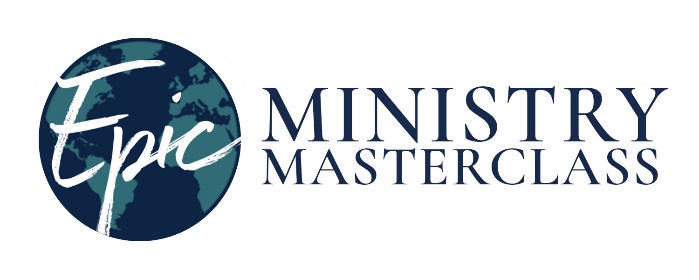 Credit Card Authorization FormFor your protection, this portion will be removed and kept in the Accounting OfficeI, __________________________________________ authorize Epic Church International                                 (Please print)                   to process $_______________    using my       Check One:                       Visa               Master CardCard number________________________________________________ Security Code __________ (located on back of card) Expiration Date_________________________Card member’s billing address ____________________________________________________________________________________________________Phone Number: _________________________  Signature: _____________________________________________                 Date: ________________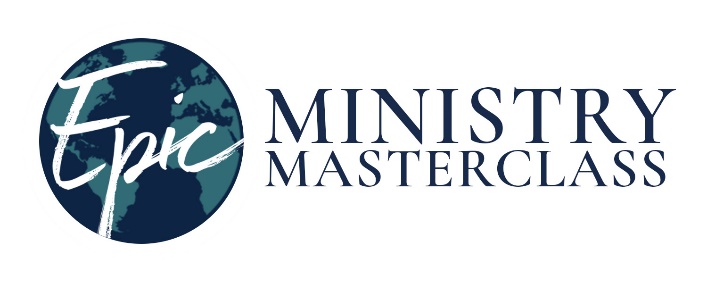 ACADEMIC CALENDAR 2023 - 2024 Trimester 1 Term Begins 			September 12, 2023 Thanksgiving Week      	November 22, 2023Classes RemoteTerm Ends 			November 29, 2023 Trimester 2 Term Begins 			December 5, 2023 			Christmas Break 		December 19-27, 2023  			No Classes 			Classes Resume 		January 3, 2024 Term Ends 			March 6, 2024Trimester 3 Term Begins 			March 12, 2024   Term Ends 			June 5, 2024		Graduation 				TBD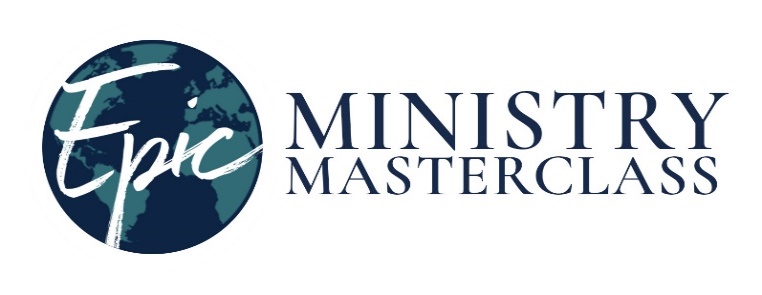 Application for AdmissionPlease complete ALL information.Emergency Contact
Person to be notified in case of emergency (other than spouse)Have you accepted the Lord Jesus Christ as your personal Savior?   Yes      No	Number of Years ________Are you an active member of your church in good standing?            Yes      NoAre you currently serving one or more of the following?  (Please check all that apply):List your ministerial and leadership experience (history) ______________________________________________________________________________________________________________________________________________________________________________________________________________________________________________________________________________________________________In what capacity are you currently serving? __________________________________  How long?  ____________ List your leadership experience (history)  ______________________________________________________________________________________________________________________________________________________________________________________________________________________________________________________________________________________________________In the space provided at the end of this Application, write a brief response to the following questions: 1) What are your expectations from the Ministry Masterclass Program? 2) What are your goals once you complete the Ministry Masterclass Program?Education:
Please list your educational history.References 
Applicants will submit two recommendation forms from individuals not related to the applicant.  These references should have sufficient knowledge of the applicant to make a reasonable evaluation of the prospective student’s ability to be successful in ministerial responsibilities.  Name_____________________________________  Phone ____________________ Relationship __________________Name_____________________________________  Phone ____________________ Relationship __________________Code of Conduct
The Bible gives guidance in maintaining a wholesome standard of conduct and behavior.1. Have you ever been convicted of a criminal offense (felony or misdemeanor, except for 
minor traffic violations)?                                                                                                                                              Yes   No2. Have you ever been charged with a sexual offense, offense relating to children, or a crime of violence?      Yes   No3. Have you ever been subject to discipline by a church, denomination or other religious organization?           Yes   No4. Have you ever been dismissed from employment by any employer, including charitable and 
    religious organizations, following an allegation of sexual misconduct, or other immoral or 
    inappropriate behavior or conduct?                                                                                                                    Yes   No      NOTE:If you checked yes to any of the above questions, provide an explanation statement in the space provided at the end of this application which includes the following: 1) Date and nature of the offense charged2) Agency reporting the charge 3) Any additional relevant informationStatement of Responsibility 
I verify that all of the information on this application is true and I agree to submit to the guidelines of operation established by the Ministry Masterclass Program at Epic Church International.Applicant Signature: ___________________________________________________ Date:  _____________________________________________________________________________________________________________________________________________________________________________________________________________________________________________________________________________________________________________________________________________________________________________________________________________________________________________________________________________________________________________________________________________________________________________________________________________________________________________________________________________________________________________________________________________________________________________________________________________________________________________________________________________________________________________________________________________________________________________________________________________________________________________________________________________________________________________________________________________________________________________________________________________________________________________________________________________________________________________________________________________________________________________________________________________________________________________________________________________________________________________________________________________________________________________________________________________________________________________________________________________________________________________________________________________________________________________________________________________________________________________________________________________________________________________________________________________________________________________________________________________________________________________________________________________________________________________________________________________________________________________________________________________________________________________________________________________________________________________________________________________________________________________________________________________________________________________________________________________________________________________________________________________________________________________________________________________________________________________________________________________________________________________________________________________________________________________________________________________________________________________________________________________________________________________________________________________________________________________________________________________________________________________________________________________________________________________________________________________________________________________________________________________________________________________________________________________________________________________________________________________________________________________________________________________________________________________________________________________________________________________________________________________________________________________________________________________________________________________________________________________________________________________________________________________________________________________________________________________________________________________________________________________________________________________________________________________________________________________________________________________________________________________________________________________________________________________________________________________________________________________________________________________________________________________________________________________________________________________________________________________________________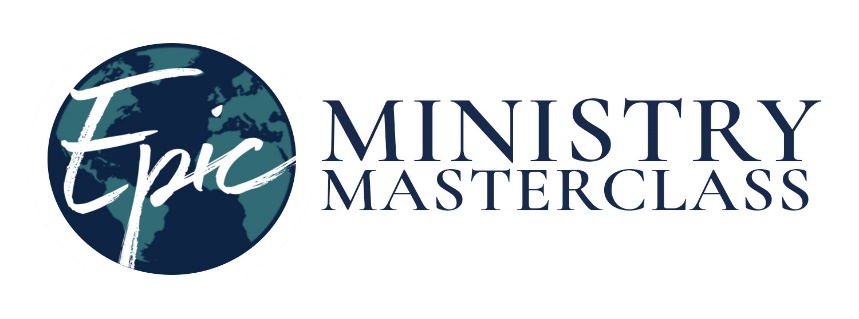 Personal Recommendation How long have you known the applicant and in what capacity? ______________________________________________________________________________________To the best of your knowledge…– has the applicant made a personal commitment to Jesus Christ as Lord?   Yes 	  no– is the applicant currently living a consistent Christian life?    		         Yes 	  no– has the applicant shown signs of spiritual and personal growth  
       during the time you have know him/her?  				         Yes 	  no How familiar are you with their spiritual life?   Very   Familiar     UnfamiliarHow familiar are you with their social life?       Very    Familiar     UnfamiliarPlease describe their relationship with their family.__________________________________________________________________________________________________________________________How do they respond to those in authority? ___________________________________________What do you see as this person’s strengths? __________________________________________What is a challenge area for this person? _____________________________________________In your opinion, is this person willing to practice the self-discipline 
necessary to be a faithful leader? _____________________________________________________What area(s) of the ministry is the applicants involved in at the church and describe their level of involvement? (consistent, enthusiastic, inconsiderate, apathetic)  ____________________________________________________________________________________________________________________________________________________________________________Does the applicant have personality traits that impair their relationship with others?   Yes 	  noComments: __________________________________________________________________________________________________________________________________________________________________________________________________________________________________________________________Please circle the terms which best describe the applicant’s attitude toward the church and its activities:How do you rate this person in the following areas?Please provide us with any additional leader information that will assist us in accurately evaluating the candidate for the Leadership Training Institute. ______________________________________________________________________________________ ____________________________________________________________________________________________________________________________________________________________________________Additional comments:  __________________________________________________________________________________________________________________________________________________________________________________________________________________________________________________________________Name of Recommender: ____________________________________________________________Title: ________________________________	Telephone #: ________________________________Address:  ____________________________________________________________________________Signature ___________________________________________________________________________Thank you for your time and assistance in advancing the Kingdom of God through training and developing Godly leaders, your opinion of this individual is important to us. Please mail this form directly to the Ministry Masterclass Program at the address below:Epic Church International2707 Main StreetSayreville, NJ  08872Attention: Ministry Masterclass(732) 727-9500Name of Applicant: (Last)(First)(Middle)Email:  __/___/___/___/___/___/___/___/___/     /     /     /     /     /     /     /     /     /     /     /     /     /     /   Home Phone: ___________________________ Alternate Phone: _______________________________Email:  __/___/___/___/___/___/___/___/___/     /     /     /     /     /     /     /     /     /     /     /     /     /     /   Home Phone: ___________________________ Alternate Phone: _______________________________Email:  __/___/___/___/___/___/___/___/___/     /     /     /     /     /     /     /     /     /     /     /     /     /     /   Home Phone: ___________________________ Alternate Phone: _______________________________Email:  __/___/___/___/___/___/___/___/___/     /     /     /     /     /     /     /     /     /     /     /     /     /     /   Home Phone: ___________________________ Alternate Phone: _______________________________Address:  _______________________________ City: _________________ State:  ______ Zip__________________Address:  _______________________________ City: _________________ State:  ______ Zip__________________Address:  _______________________________ City: _________________ State:  ______ Zip__________________Address:  _______________________________ City: _________________ State:  ______ Zip__________________  Male      Female    Name of Spouse:  _______________________________ Number of Dependents ________  Male      Female    Name of Spouse:  _______________________________ Number of Dependents ________  Male      Female    Name of Spouse:  _______________________________ Number of Dependents ________  Male      Female    Name of Spouse:  _______________________________ Number of Dependents ________Name  (Last)(First)(Middle)Email:  ____________________________ Phone: _________________ Relationship ______________________Email:  ____________________________ Phone: _________________ Relationship ______________________Email:  ____________________________ Phone: _________________ Relationship ______________________Email:  ____________________________ Phone: _________________ Relationship ______________________Address:  _____________________________ City: _________________ State:  ______ Zip______________Address:  _____________________________ City: _________________ State:  ______ Zip______________Address:  _____________________________ City: _________________ State:  ______ Zip______________Address:  _____________________________ City: _________________ State:  ______ Zip______________Church
Church Name:  ______________________________________________ Denomination:  _____________________Church
Church Name:  ______________________________________________ Denomination:  _____________________Church
Church Name:  ______________________________________________ Denomination:  _____________________Church
Church Name:  ______________________________________________ Denomination:  _____________________Church
Church Name:  ______________________________________________ Denomination:  _____________________Address:  ______________________________ City: _________________ State:  ______ Zip__________________Address:  ______________________________ City: _________________ State:  ______ Zip__________________Address:  ______________________________ City: _________________ State:  ______ Zip__________________Address:  ______________________________ City: _________________ State:  ______ Zip__________________Address:  ______________________________ City: _________________ State:  ______ Zip__________________Pastor’s Name:  _________________________ Church Phone: _____________Church  Email: _________________Pastor’s Name:  _________________________ Church Phone: _____________Church  Email: _________________Pastor’s Name:  _________________________ Church Phone: _____________Church  Email: _________________Pastor’s Name:  _________________________ Church Phone: _____________Church  Email: _________________Pastor’s Name:  _________________________ Church Phone: _____________Church  Email: _________________ Volunteer Deacon Elder Licensed Minister Ordained Minister Apostle Prophet Evangelist Pastor TeacherEmployment:
Present Employer:  ____________________________________________ Business Phone  ____________________Employer Address:  ________________________________ City: _______________ State:  _____ Zip___________Job Title: ______________________ Type of Work: ________________May we contact you at work?  Yes   NoJob Title: ______________________ Type of Work: ________________May we contact you at work?  Yes   NoYear Completed:Name of SchoolType of TrainingCity/State1)  Diploma  Degree  Certificate2)  Diploma  Degree  Certificate3)  Diploma  Degree  CertificateName of Applicant: (Last)(First)(Middle)Address:                  City                        State                      Zip                          Telephone #                  City                        State                      Zip                          Telephone #                  City                        State                      Zip                          Telephone #                  City                        State                      Zip                          Telephone #Luke-WarmTolerantDedicatedOrderlyEnthusiasticCriticalCompassionateTeam PlayerContemptuousLoyalSubmissiveInsubordinateExcellentAbove AverageAverageBelow AverageNo KnowledgeLeadership AbilitySelf-DisciplineResponsibilityTeaching AbilityChristian CommitmentTeam PlayerCooperativenessPersonal AppearanceMoral CharacterHealthSocial AdaptabilityIntegrity and HonestyEmotional Stability